Publicado en México el 05/04/2024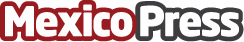 Morgan Express mejora condiciones salariales a sus trabajadoresEn un entorno laboral complejo para la industria del autotransporte, en donde la escasez de operadores sigue siendo un problema grave, Morgan Express, empresa líder en este sector, mejora las condiciones salariales de su plantilla laboralDatos de contacto:Juan Vega Santiago Gerente Recursos Humanos5561118480Nota de prensa publicada en: https://www.mexicopress.com.mx/morgan-express-mejora-condiciones-salariales-a Categorías: Nacional Logística Recursos humanos Otras Industrias http://www.mexicopress.com.mx